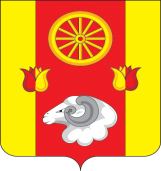 РОССИЙСКАЯ ФЕДЕРАЦИЯ
РОСТОВСКАЯ ОБЛАСТЬ РЕМОНТНЕНСКИЙ РАЙОНМУНИЦИПАЛЬНОЕ ОБРАЗОВАНИЕ«ПЕРВОМАЙСКОЕ СЕЛЬСКОЕ ПОСЕЛЕНИЕ»АДМИНИСТРАЦИЯ  ПЕРВОМАЙСКОГО СЕЛЬСКОГО ПОСЕЛЕНИЯПОСТАНОВЛЕНИЕ01.06. 2022                                         № 50                               с. ПервомайскоеО запрете купания на водных объектах Первомайского сельского поселенияв купальный сезон 2022 годаВ соответствии с Федеральным Законом от 06.10.2003 № 131-ФЗ «Об общих принципах организации местного самоуправления в Российской Федерации», постановлением Правительства Ростовской области от 23.05.2012 № 436 «Об утверждении Правил охраны жизни людей на водных объектах Ростовской области и в целях обеспечения безопасности людей на водных объектах, охраны их жизни и здоровья в границах Первомайского  сельского поселенияПОСТАНОВЛЯЮ:1. Запретить купание людей на водоемах (прудах), расположенных на территории Первомайского сельского поселения, как не соответствующих для этих целей.2. Утвердить «План мероприятий на период купального сезона в 2022 году на территории Первомайского сельского поселения», согласно приложению к настоящему постановлению.3. Главному специалисту Слизской Е.С. проинформировать граждан поселения об ограничении водопользования на водных объектах общего пользования, расположенных на территории Первомайского  сельского поселения, путем размещения  листовок на стендах и на официальном сайте Администрации Первомайского  сельского поселения.4. Контроль за выполнением постановления оставляю за собой.Глава Администрации Первомайского  сельского поселения                                                      В.И. Коскин                                                                                                                                                Приложение                                                                                                                            к постановлению администрации        Первомайского сельского поселения                                                                                                                               от 01.06.2022. № 50ПЛАНмероприятий на период купального сезонав  2022 году на территории Первомайского  сельского поселения№ п/пНаименование мероприятийСрок исполненияОтветственныеИсполнители1.Организовать учёт всех водных объектов, имеющихся на территории поселениядо 01 июняГлава Администрации Первомайского сельского поселенияВедущий специалист  по земельным и имущественным отношениям2.Организовать установку знаков о запрещении купания на водоемедо 01 июняГлава Администрации Первомайского сельского поселенияГлавный специалист по жилищно-коммунальному хозяйству Администрации Первомайского сельского поселения3.В период купального сезона организовать пропаганду мер безопасности на воде в местах массового отдыха путём размещения на стендах правил поведения на воде, правил охраны окружающей средыв период купального сезонаГлава Администрации Первомайского сельского поселения Главный специалист по жилищно-коммунальному хозяйству Администрации Первомайского сельского поселения